Le demandeur soumet :	une demande initiale	une demande d’extension à un nouveau secteur d’activité / à un nouveau site (unité d’expérimentation)	une demande de transfert / de mise à jour (nouvelle station d’expérimentation, déménagement, changement de dénomination sociale, ...) Merci de cocher la (les) activité(s) visée(s) par la demandeCOMPOSITION DU FORMULAIRE DE DEMANDE D’EVALUATION DE LA CONFORMITE AUX PRINCIPES DES BONNES PRATIQUES D’EXPERIMENTATION (BPE)Partie 0 : informations pour renseigner et retourner la demande	3Partie 1 : informations relatives au demandeur	41.1. L’entité juridique responsable des activités objets de la demande	41.2. Organisme réalisant les activités objets de la demande	51.3. Représentant de l’organisme désigné pour les contacts ultérieurs avec le Cofrac	61.4. Informations pour la facturation	6Partie 2 : portée d’Agrément BPE demandée	72.1. Compétences revendiquées à l’Agrément BPE	72.2. Description du réseau d’expérimentation	8Partie 3 : fonctionnement de l’organisme	123.1. Accès à l’information	123.2. Informations complémentaires	12Partie 4 : engagement du demandeur	13Partie 5 : liste des pièces à joindre à la demande d’évaluation de la conformité aux principes des Bonnes Pratiques d’Expérimentation	14PREAMBULE :OBJETCe questionnaire de renseignements permet à l'organisme de confirmer officiellement sa demande (initiale ou extension) et constitue l'élément « déclencheur » du processus d’évaluation de la conformité aux principes des bonnes pratiques d’expérimentation (BPE).Par son contenu, il vise à connaître la structure, l'organisation et les caractéristiques générales de l’organisme candidat. Ces renseignements serviront de base pour juger de la recevabilité de la demande et éventuellement, le cas échéant de demander des compléments d’information.Ce questionnaire vise également à permettre à un organisme déjà agréé de mettre à jour auprès du Cofrac les informations relatives à son dossier, notamment dans le cadre de modifications importantes de sa structure, de son organisation ou de ses moyens. DOCUMENTS DE REFERENCELes documents de référence utilisés pour l'évaluation sont disponibles sur le site internet du Cofrac : www.cofrac.fr - « Espace documentaire » - « Centre de documentation » - « Documentation spécifique » - « Laboratoires » - « Bonnes Pratiques d’Expérimentation (BPE) » - « Sous-répertoires » - « 1. Documents de référence (REF) ». Ils seront listés dans l'annexe 2 à la convention et comprennent notamment, dans leur version en vigueur, les documents sectoriels suivants :LAB REF 00 :	Règlement particulier (section « Laboratoires »)LAB BPE REF 05 :	Règlement pour l’évaluation de conformité aux principes BPELAB BPE REF 06 :	Frais BPELAB BPE REF 07 :	Tarifs BPEPartie 0 : informations pour renseigner et retourner la demandeVérifiez sur le site internet www.cofrac.fr que vous utilisez la version en vigueur du formulaire de demande d’évaluation de la conformité aux principes des Bonnes Pratiques d’Expérimentation (BPE)En dehors des champs à renseigner, il n’est pas autorisé de modifier ou supprimer les rubriques et le texte de ce formulaire. Le dossier de demande complété est à retourner au Cofrac :au format papier à l’adresse suivante :Cofrac – Section Laboratoires - Pôle Chimie-Environnement52 rue Jacques Hillairet75012 PARISouau format digital (dossier au format zip de taille inférieure à 8 Mo) joint à un courrier électronique à l’adresse depotdemandelab@cofrac.fr ou à l’adresse du gestionnaire de votre dossier pour une demande d’extensionLe Cofrac est fondé à stopper le processus de traitement des demandes en cas de comportement frauduleux du demandeur ou s’il est avéré que l’organisme candidat a intentionnellement dissimulé des informations ou produit de fausses informations. La réception du présent formulaire vaut demande. Les frais résultant de l’examen de la demande restent dus au Cofrac quel que soit le résultat de l’examen de la demande.Partie 1 : informations relatives au demandeurCette partie vise à :Identifier le demandeur, responsable des activités présentées à l’Agrément BPE ;Recueillir les informations nécessaires pour les échanges ultérieurs avec le demandeur ;Recueillir les informations nécessaires pour la facturation des frais relatifs à la demande d’évaluation de la conformité aux principes des Bonnes Pratiques d’Expérimentation.1.1. L’entité juridique responsable des activités objets de la demandeJoindre une preuve d’immatriculation de l’organisme demandeur et une preuve de la responsabilité juridique de l’organisme pour les activités présentées à l’Agrément BPE .1.2. Organisme réalisant les activités objets de la demandeActivité(s) principale(s) de l’organisme  :Importance de l’activité des produits phytopharmaceutiques (part en volume de travail, en chiffre d’affaire et en personnel concerné exprimé en Equivalent Temps Plein ?) :L'entité candidate à l’agrément appartient-elle à un groupe ?	OUI 		NON Si oui (*), lequel : (*) Joindre un organigramme positionnant l’organisme candidat au sein du groupe.Type de structure :	 Industrie phytopharmaceutique	 Prestataire de service en expérimentation	 Institut technique	 Autre (à préciser) : 1.3. Représentant de l’organisme désigné pour les contacts ultérieurs avec le Cofrac1.4. Informations pour la facturationPartie 2 : portée d’Agrément BPE demandéeCette partie vise à exprimer la portée d’Agrément revendiquée, c’est-à-dire les activités pour lesquelles le demandeur souhaite voir reconnaître ses compétences, et les lieux de réalisation associés.2.1. Compétences revendiquées à l’Agrément BPESECTEURS D’ACTIVITÉ PAR FILIÈRE	Grandes cultures (GC)	Vigne (VI)	Cultures légumières et plantes aromatiques, médicinales, condimentaires et à parfum (CL)	Cultures fruitières (CF)	Cultures ornementales et plantes d’intérieur (CO)	Zones non agricoles (ZNA)	Milieu forestier (MF)	Cultures tropicales (CT)SECTEURS D’ACTIVITÉ SPÉCIFIQUES	Processus de transformation (PT)Préciser (malterie, vinification, …) : 	Production de matériel végétal de multiplication (PVM)Filière(s) concernée(s) (grandes cultures, cultures légumières, …) : 	Lutte contre les vertébrés ravageurs des végétaux (LV)	Désinfection et désinsectisation des sols et des matériels de culture et de stockage des végétaux (DD)	Traitement des semences (TS)Filière(s) concernée(s) (grandes cultures, cultures légumières, …) :	Traitement des produits récoltés (TPR)Filière(s) concernée(s) (grandes cultures, cultures légumières, …) : Technique(s) de traitement : 	 trempage	 fumigation	 nébulisation	 autre (préciser) : 2.2. Description du réseau d’expérimentationUNITÉ CENTRALELocalisation de l’unité centrale (adresse complète) :	L’unité centrale est-elle également une unité d’expérimentation ?	OUI 	NON Effectif total de l’unité centrale (ETP) : 	dont effectif BPE (ETP) : 	Attributions spécifiques éventuelles de l’unité centrale (pesage, …) : 	RESEAU D’EXPERIMENTATION Effectif total du réseau d’expérimentation : Nombre d’unité(s) d’expérimentation : Nombre de station(s) d’expérimentation : Nombre d’expérimentateur(s) « délocalisé(s) » : Liste des unités d’expérimentation (1) (1) Reproduire et renseigner autant de lignes de cette page que nécessaire pour décrire toutes les unités d’expérimentation du réseau d’expérimentation(2) Identifier clairement chaque unité en précisant sa dénomination et sa localisation (adresse postale)(3) Préciser le(s) éventuelle(s) attribution(s) spécifique(s) de ou des unité(s) (unité centrale, pesage, stockage des produits, traitement de semences, etc)Liste des stations d’expérimentation (1) (1) Reproduire et renseigner autant de lignes de cette page que nécessaire pour décrire toutes les stations d’expérimentation du réseau. (2) Identifier clairement chaque station d’expérimentation en précisant sa dénomination et sa localisation (adresse postale)(3) Préciser les éventuelles attributions spécifiques des stations d’expérimentation (pesage, stockage des produits, site de brumisation, etc)activité d’expérimentation dans chaque unité et station d’expérimentation (1)(1) Indiquer pour la ou les unité(s) d’expérimentation et la ou les station(s), le(s) secteur(s) d’activité revendiqué(s) à l’Agrément (cocher les cases correspondantes)(2) renseigner pour chacune des unités et des stations d’expérimentation constituant le réseau d’expérimentationPartie 3 : fonctionnement de l’organismeCette partie vise à réunir des informations pratiques pour personnaliser l’évaluation du demandeur.3.1. Accès à l’information3.2. Informations complémentairesAutre(s) type(s) de reconnaissance (à préciser) : Partie 4 : engagement du demandeurL’entité Représentée par Déclare connaître le règlement pour l’évaluation de la conformité aux principes BPE  et en particulier les droits et obligations des organismes détenteurs d’un Agrément BPE et des organismes candidats à l’Agrément BPE décrits dans ce document et les documents qu’il cite ;Déclare connaître et accepter les règles tarifaires et tarifs en vigueur relatifs au dispositif des Bonnes Pratiques d’Expérimentation BPE ;Déclare satisfaire toutes les obligations légales pour réaliser les activités pour lesquelles l’Agrément BPE est demandée ;S’engage sur la véracité des informations et l’authenticité des documents versés au présent dossier de demande d’évaluation de la conformité aux principes des Bonnes Pratiques d’Expérimentation ;S’engage à informer le Cofrac des changements concernant les informations fournies dans le présent dossier d’évaluation de la conformité aux principes des Bonnes Pratiques d’Expérimentation.Partie 5 : liste des pièces à joindre à la demande d’évaluation de la conformité aux principes des Bonnes Pratiques d’ExpérimentationPour une demande initiale, d’extension ou de transfert / mise à jour, les pièces requises sont normalement les mêmes. Cependant, les pièces initialement transmises et qui restent valables pour la demande d’extension, de transfert ou de mise à jour ne sont pas à transmettre à nouveau (ex : preuve d’immatriculation de l’entité juridique formulant la demande). Pour les demandes d’extension, de transfert / mise à jour, ne renseigner les rubriques et ne transmettre les pièces associées qu’en cas de changement par rapport aux dernières informations communiquées au gestionnaire de votre dossier.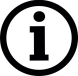 Désignation de l’entité juridique :Sigle (le cas échéant)Adresse (siège social) :PaysStatut juridique :N° d’immatriculation légale :Nom du représentant légal :Fonction du représentant légal :Désignation de l’organisme :(si différent de 1.1)Site web :Téléphone :e-mail générique :Civilité NOM prénom :Fonction :Adresse : 
(si différente de 1.1)Téléphone :Courriel :Adresse de facturation :(si différente de celle en 1.1)Contact pour la facturation :(civilité NOM Prénom) :Téléphone :Courriel :Nécessité d’un Bon de Commande préalable ?NONOUISi oui, BdC à adresser à :Si le demandeur est une collectivité locale, une entreprise publique ou un service de l’Etat, indiquer :Si le demandeur est une collectivité locale, une entreprise publique ou un service de l’Etat, indiquer :N° code de service CHORUS PRO :Pour les demandes d’extension, de transfert / mise à jour, ne renseigner les rubriques et ne transmettre les pièces associées qu’en cas de changement par rapport aux dernières informations communiquées au gestionnaire de votre dossier.Unité d’expérimentation (2)Attribution(s) spécifique(s) de l’unité (3)Effectif total de l’unité (ETP)Effectif BPE de l’unité (ETP)Identité des expérimentateurs détachés géographiquement (Prénom, Nom et adresse)Unité d’expérimentation (2)Attribution(s) spécifique(s) de l’unité (3)Effectif total de l’unité (ETP)Effectif BPE de l’unité (ETP)Identité des expérimentateurs détachés géographiquement (Prénom, Nom et adresse)Station d’expérimentation (2)Nom de l’unité d’expérimentation de rattachementAttribution(s) spécifique(s) de la station (3)Effectif total de la station (ETP)Effectif BPE de la station (ETP)Station d’expérimentation (2)Nom de l’unité d’expérimentation de rattachementAttribution(s) spécifique(s) de la station (3)Effectif total de la station (ETP)Effectif BPE de la station (ETP)Nom et localisation de l’unité (2)Grandes cultures (GC)Vigne (VI)Cultures légumières et plantes aromatiques médicinales, condimentaires et à parfum (CL)Cultures fruitières (CF)Cultures ornementales et plantes d’intérieur (CO)Zones non agricoles (ZNA)Milieu forestier (MF)Cultures tropicales (CT)Processus de transformation (PT)Production de matériel végétal de multiplication (PVM)Lutte contre les vertébrés ravageurs des végétaux (LV)Désinfection et désinsectisation des sols et des matériels de culture et de stockage des végétaux (DD)Traitement de semences (TS)Traitement des produits récoltés (TPR)Nom et localisation de la station (1)Dans le cas d’une demande d’extension, de transfert / mise à jour, le demandeur actualisera les réponses si elles diffèrent de celles données lors de la demande précédente.Certains documents / enregistrements en relation avec les activités présentées à l’Agrément BPE sont-ils consultables pour l’évaluation uniquement dans certain(s) locaux de l’organisme ? Si oui, préciser lesquels. Oui NonCommentaires :Commentaires :Commentaires :Les documents et enregistrements associés au fonctionnement de l’organisme pour les activités concernées sont-ils disponibles en français ?Si non, préciser la langue Oui NonCommentaires :Commentaires :Commentaires :L’organisme dispose-t-il de moyens matériels permettant l’évaluation de sites ou personnels à distance.Si oui, préciser les limites techniques éventuels et les sites concernés  Oui NonCommentaires :Commentaires :Commentaires :L’organisme fait-il l’objet d’une reconnaissance BPL ? Oui NonSi oui	Numéro de la convention : 	Si oui	Numéro de la convention : 	Si oui	Numéro de la convention : 	L’organisme est-il accrédité par le Cofrac pour certaine(s) de ses activités ? Oui NonSi oui	Numéro de la convention : 	Numéro d’accréditation :Si oui	Numéro de la convention : 	Numéro d’accréditation :Si oui	Numéro de la convention : 	Numéro d’accréditation :Dénomination sociale de l’entité juridique : Prénom NOM : Fonction : Date :Signature :En soumettant ce formulaire, vous acceptez que le Cofrac enregistre et traite vos données personnelles pour les besoins strictement nécessaires à l’examen et à la gestion de votre demande et, le cas échéant, l’autorisez à traiter les données personnelles des personnes que vous lui communiquez. Dans ce cas, vous vous engagez à avoir obtenu leur consentement et à les informer expressément et préalablement de la communication de leurs données personnelles au Cofrac, de la finalité de cette communication et des droits y afférents, dans les conditions prévues par le Règlement (UE) n° 2016/679 du Parlement européen et du Conseil du 27 avril 2016 relatif à la protection des personnes physiques à l'égard du traitement des données à caractère personnel et à la libre circulation de ces données. Le Cofrac ne conservera les données personnelles que pendant la durée nécessaire à son traitement, puis, à l’issue de ce délai, conformément aux délais légaux ou règlementaires applicables, notamment de prescription. Elles ne seront pas communiquées à des tiers sauf si une telle communication est nécessaire au traitement de votre demande, à l'accomplissement des obligations légales du Cofrac ou à l'exercice des missions qui lui ont été conférées.Conformément à la Règlementation susvisée ainsi qu’à la Loi n° 78-017 du 6 janvier 1978 relative à l’informatique, aux fichiers et aux libertés, vous disposez d’un droit d’accès, de rectification, de limitation, de retrait de consentement et d’opposition au traitement des données vous concernant. Vous pouvez exercer l’ensemble de ces droits en adressant votre demande par courrier à l’adresse postale suivante : Cofrac, 52 rue Jacques Hillairet - 75012 Paris, ou par courriel : contact.rgpd@cofrac.fr. Vous avez également le droit d’introduire une réclamation auprès de la Commission nationale de l’informatique et des libertés (CNIL)Joindre au présent formulaire de demande les pièces suivantes, suivant le type de demande.NatureExtrait K-BIS ou tout autre document déclaratif (par exemple publication au JO pour les établissements ou groupements à caractère public, inscription au répertoire SIRENE, déclaration en préfecture et copie des statuts pour les associations, etc.) ou autres justificatifs officiels répondant à cet objectif Organigramme fonctionnel positionnant l’organisme au sein de l’entité juridique, responsable des activités, objets de la demande, et par rapport aux autres entités du groupe intervenant dans le fonctionnement de l’organisme, le cas échéantOrganigramme nominatif et fonctionnel de l’organisme décrivant le réseau d’expérimentationDossier de présentation de l’organismeListe des documents applicablesUne maquette de protocole d’essaiUne maquette de rapport d’essaiQuestionnaire d’auto-évaluation renseigné (LAB BPE FORM 03)